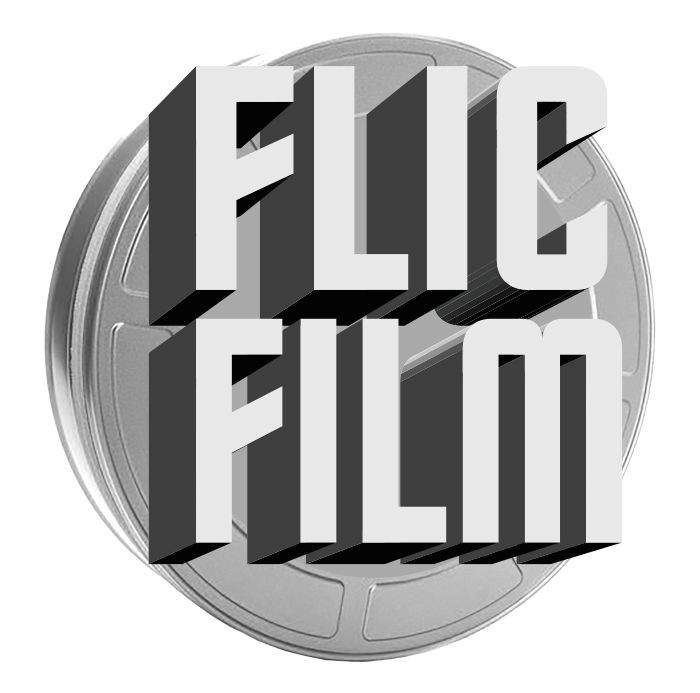 Phenatol Green Neutral Tone Paper Developer Material Safety Data Sheet  Date of issue: 11/06/2021 	Revision date: N/A 	Supersedes: N/A 	Version: 1.0 SECTION 1: Identification  1.1. 	Identification Product form 	 	:  White powder  Substance name         	     :  Phenatol Green Neutral Tone Paper Developer Chemical name         	:  N/A - Mixture CAS-No      	 	:  N/A - Mixture Brand           	 	:  Flic Film Inc. 1.2. 	Recommended use and restrictions on use Use of the substance/mixture   	 	: For photographic use only.  
Recommended use   	 	 	: Photographic chemicals 
Restrictions on use   	 	 	: Not for food, drug or household use 1.3. 	Supplier Flic Film Inc. 10B Morrison Road, Longview, Alberta,  Canada T0L 1HO T +1-403-982-4272 1.4. 	Emergency telephone number Emergency number 	: +1-403-982-4272 SECTION 2: Hazard(s) identification  2.1. Classification of the substance or mixture GHS classification  
Based on sodium carbonate content GHS Classification  	Skin irritation  	 	:  	Category 2  	Eye irritation  	 	:  	Category 2A  
 	Carcinogenicity  	 	:  	Not identified  	Specific target organ toxicity                 - repeated exposure  	 :              Category 3 (Respiratory System) 2.2. 	GHS Label elements, including precautionary statements  GHS labelling Hazard pictograms (GHS) 	: 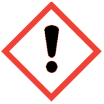 GHS07  Signal word (GHS)       	 	:   Warning Hazard statements (GHS)        	:   H315 - Causes skin irritation. 
 	 	 	  	    H319 - Causes serious eye irritation. 
           	 	 	 	    H335 - May cause respiratory irritation.  Precautionary statements (GHS)  	:   P261 - Avoid breathing dust/ fume/ gas/ mist/ vapors/ spray. 
 	 	 	 	    P264 - Wash skin thoroughly after handling. 
 	 	 	 	    P271 - Use only outdoors or in a well-ventilated area. 
 	 	 	 	    P280 - Wear protective gloves/ eye protection/ face protection.  	 	 	 	    P302 + P352 - IF ON SKIN: Wash with plenty of water. 11/06/2021 	EN (English CAN) 	 	Page 1/7 Phenatol Green Neutral Tone Paper Developer Material Safety Data Sheet P304 + P340 + P312 - IF INHALED: Remove person to fresh air and keep comfortable for breathing. Call  	 	    a POISON CENTER/ doctor if you feel unwell. P305 + P351 + P338 - IF IN EYES: Rinse cautiously with water for several minutes. Remove contact 
 	                     lenses, if present and easy to do. Continue rinsing.             P332 + P313 - If skin irritation occurs: Get medical advice/ attention.             P337 + P313 - If eye irritation persists: Get medical advice/ attention.            P362 + P364T- Take off contaminated clothing and wash it before reuse.              P403 + P233 - Store in a well-ventilated place. Keep container tightly closed. 
                          P405 - Store locked up.                           P501 - Dispose of contents/ container to an approved waste disposal plant. 2.3. 	Other hazards which do not result in classification  Other hazards not contributing to the  classification  2.4. 	Unknown acute toxicity (GHS) Not applicable SECTION 3: Composition/Information on ingredients 3.1. 	Substances Substance type 	:  Multi-constituent 3.2. 	Mixtures  Not applicable  SECTION 4: First-aid measures  4.1. 	Description of first aid measures First-aid measures general  	 	: Never give anything by mouth to an unconscious person. If you feel unwell, seek medical advice   
 	 	 	                  (show the label where possible).  First-aid measures after inhalation  	: Allow victim to breathe fresh air. Allow the victim to rest. If breathing is difficult, give oxygen.  
 	 	 	 	  Get medical attention First-aid measures after skin contact 	: Remove affected clothing and wash all exposed skin area with mild soap and water, followed by warm water   	 	 	 	  rinse. If skin irritation or rash occurs: Get medical advice/attention. Wash contaminated clothing before reuse. First-aid measures after eye contact 	: Rinse cautiously with water for several minutes. Remove contact lenses, if present and easy to do. Continue   	 	 	 	  rinsing. Immediately call a poison center or doctor / physician. First-aid measures after ingestion 	: Rinse mouth. Do NOT induce vomiting. Obtain emergency medical attention. Call a POISON CENTER or  
 	 	 	 	  doctor/physician if you feel unwell.  4.2. 	Most important symptoms and effects (acute and delayed) 5.2. Specific hazards arising from the chemical  Oxides of sodium and potassium. Sulfur dioxide. Carbon dioxide. Carbon monoxide. Bromine. 11/06/2021  	 	 	 	EN (English CAN)  	 	 	 	 	 	 	            Page 2/7 Phenatol Green Neutral Tone Paper Developer  Material Safety Data Sheet 6.1. 	Personal precautions, protective equipment and emergency procedures Avoid contact with skin and eyes. Avoid breathing dust. Avoid dust formation. Wash thoroughly after handling. Wear correct personal protective equipment. 6.1.1. For non-emergency personnel Protective equipment 	 	:  Safety glasses. Protective clothing. Gloves. Dust mask. 
Emergency procedures 	 	:  Evacuate unnecessary personnel. 6.1.2. 	For emergency responders Protective equipment 	 	:  Equip cleanup crew with proper protection. Emergency procedures 	 	:  Ventilate area.  6.2. 	Environmental precautions This material is harmful to aquatic life. Prevent entry to sewers and public waters. Notify authorities if liquid enters sewers or public waters.  6.3. Methods and material for containment and cleaning up Spills 	 	                 	: Evacuate surrounding areas. Keep unnecessary and unprotected personnel from entering the area. Dilute  
 	 	 	 	  with water and mop up, or absorb with an inert dry material and place in an appropriate waste disposal  
       	 	 	 	  container. Finish cleaning by spreading water on the contaminated surface and dispose of according to local  
 	 	 	 	  and regional authority requirements. 6.4. Reference to other sections See Heading 8. Exposure controls and personal protection. SECTION 7: Handling and storage 7.1. 	Precautions for safe handling Precautions for safe handling   	:  Wash hands and other exposed areas with mild soap and water before eating, drinking or smoking and when   	 	 	 	   leaving work. Provide good ventilation in process area to prevent formation of dust build up. Avoid breathing  
        	 	 	 	   dust. Avoid contact with skin and eyes. Obtain special instructions before use. Use personal protective  
 	 	 	 	   equipment as required. Do not handle until all safety precautions have been read and understood. Hygiene measures   	 	:  Do not eat, drink or smoke when using this product. Wash exposed skin thoroughly after handling.  
 	 	 	 	   Contaminated work clothing should not be allowed out of the workplace. Wash contaminated clothing before   	 	 	 	   reuse. 7.2. 	Conditions for safe storage, including any incompatibilities Storage conditions   	 	:  Keep container closed when not in use. Store in a cool, dry, well-ventilated area. Incompatible products    	 	:  Acids, lime, Prolonged contact with aluminum, brass, bronze, copper, lead, tin, zinc or other alkali sensitive  
 	 	 	 	   metals or alloys. Incompatible materials   	 	:  Store protected from moisture.   	 	 	 	   Note: Solutions of sodium carbonate are corrosive to aluminium. SECTION 8: Exposure controls/personal protection 8.1. 	Control parameters 8.2. 	Appropriate engineering controls Appropriate engineering controls 	:  Emergency eye wash fountains should be available in the immediate vicinity of any potential exposure. Ensure adequate ventilation. Material should be handled using local exhaust ventilation  (LEV) or laboratory hood whenever possible. 11/06/2021 	EN (English CAN) 	 	Page 3/7 Phenatol Green Neutral Tone Paper Developer Material Safety Data Sheet 8.3. 	Individual protection measures/Personal protective equipment  Personal protective equipment: Chemical resistant apron. Gloves. Face shield. Protective clothing. Safety glasses. Respirator. 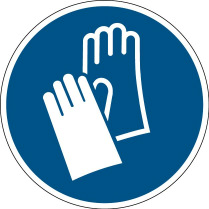 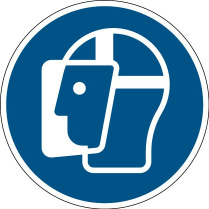 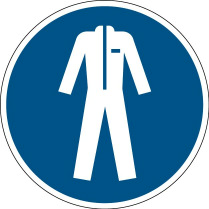 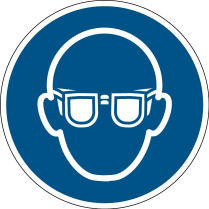 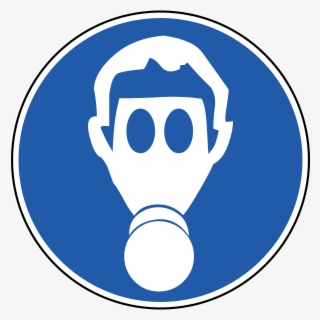 Hand protection:  Wear protective gloves  Eye protection:  Chemical goggles or safety glasses  Respiratory protection: 
Wear respiratory protection. Other information: Do not eat, drink or smoke during use. SECTION 9: Physical and chemical properties  9.1. 	Information on basic physical and chemical properties Physical state 	:  Solid. Appearance 	:  Power / crystalline. Colour      	 	 	 	    :  White. Odour 	 	 	 	 	    :  Slight sulfurous / acidic smell. Odour threshold 	 	 	                   :  No data available. pH 	:  No data available. Melting point 	:  No data available. Freezing point 	:  No data available. Boiling point 	:  No data available. Flash point 	:  No data available. Flammability (solid, gas)  	 	 	    :  Non flammable. Vapour pressure 	 	 	 	    :  No data available. Relative vapour density at 20 °C 	 	    :  No data available. Relative density 	:  No data available. Specific gravity / density 	:  No data available. Molecular mass 	:  N/A - Mixture. Solubility          	 	 	 	    :  Easily soluble in cold water, hot water. Insoluble in alcohol. Auto-ignition temperature  	 	 	    :  No data available. Decomposition temperature 	:  No data available Viscosity, kinematic 	:  No data available Viscosity, dynamic 	:  No data available Explosion limits 	:  No data available Explosive properties 	:  No data available Oxidizing properties 	:  No data available Hygroscopic 	 	 	 	    :  No data available 9.2. Other information No additional information available 11/06/2021 	EN (English CAN) 	 	Page 4/7 Phenatol Green Neutral Tone Paper Developer Material Safety Data Sheet SECTION 10: Stability and reactivity  10.1. Reactivity  The mixture is stable. 10.2. 	Chemical stability Stable under normal conditions. 10.3. Possibility of hazardous reactions Moisture can also hydrolyze sodium sulfite to liberate sulfur dioxide which is a highly irritating and corrosive gas. 10.4. 	Conditions to avoid Direct sunlight. Possible emission of gaseous decomposition products may lead to a dangerous pressure build. Exposure to moisture. Elevated  temperatures. Store protected from moisture. 10.5. Incompatible materials Lime. Strong acids. Prolonged contact with aluminum, brass, bronze, copper, lead, tin, zinc or other alkali sensitive metals or alloys. Sodium carbonate  can be basic enough to catalyze decomposition of nitro-compounds perhaps leading to explosion. Avoid contact with lime to prevent corrosive sodium  hydroxide. Avoid strong acids to prevent generation of highly irritant and corrosive sulfur dioxide gas. 10.6. Hazardous decomposition products Oxides of sodium and potassium. Sulfur dioxide. Carbon dioxide. Carbon monoxide. Bromine.  11: Toxicological information 11.1. 	Information on toxicological effects Likely routes of exposure 	:  Inhalation; Skin and eye contact. 
Acute toxicity 	:  Oral: Harmful if swallowed. Skin corrosion/irritation 	:  Causes skin irritation, redness.  Serious eye damage/irritation 	:  Causes serious eye irritation. Respiratory or skin sensitization      	               :   May cause an allergic skin reaction. Sodium sulfite may cause severe or deadly allergic  
                                                                                    reactions in some asthmatics and sulfite sensitive individuals. Possible signs and symptoms  
                                                                                    of allergic reactionsinclude bronchoconstriction, sweating, flushing, hives, rapid heart rate,  
                                                                                    decreased blood pressure and anaphylaxis. Repeated or prolonged contact may cause dermatitis. Germ cell mutagenicity                                           :    Not classified as  a mutagen.  Carcinogenicity                                                       :    Not classified as a carcinogen. Reproductive toxicity                                              :    Not classified.  Specific target organ toxicity – single exposure     :    Not classified Specific target organ toxicity – repeated  exposure  :    Based on available data, the classification criteria are not met. Harmful if swallowed. Aspiration hazard 	 	 	              :   Not classified  	Potential Adverse human health effects and symptoms Symptoms/effects after skin contact                      :   May cause skin irritation and/or dermatitis. 
Symptoms/effects after eye contact                       :   May cause irreversible eye damage.    Symptoms/effects after ingestion                           :    Swallowing a small quantity of this material will result in serious health hazard. Prolonged or  
                                                                                       chronic ingestion may cause bromism charaterised by disturbances to the central nervous system. Ecology - water 	:  Harmful to aquatic life. 12.2. 	Persistence and degradability 11/06/2021 	EN (English CAN) 	 	Page 5/7 Phenatol Green Neutral Tone Paper Developer Material Safety Data Sheet 12.3. 	Bioaccumulative potential 12.4. 	Mobility in soil  No additional information available  12.5. 	Other adverse effects  Other information 	:  Avoid release to the environment.  SECTION 13: Disposal considerations  13.1. 	Disposal methods Waste disposal recommendations 	:  Dispose in a safe manner in accordance with local / national regulations. Dispose of contents / container to comply with local, state and federal regulations.  
Ecology - waste materials 	:  Avoid release to the environment. SECTION 14: Transport information Department of Transportation (DOT)                  :  No transport restrictions for small packages, i.e. these are small quantity kits and not regulated. In accordance with DOT Transport document description  	 	 	 	: Not applicable. UN-No.(DOT) 	:  UN3082 Proper Shipping Name (DOT) 	 	               :  Environmentally hazardous substances, liquid, n.o.s. Transport hazard class(es) (DOT)  	               :  9 - Class 9 - Miscellaneous hazardous material 49 CFR 173.140  Packing group (DOT)                                              :  III - Minor Danger Hazard labels (DOT) 	:  9 - Class 9 (Miscellaneous dangerous materials) 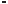 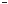 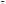 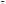 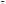 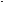 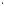 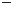 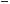 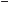 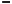 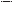 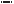 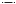 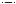 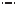 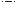 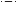 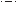 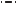 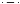 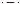 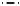 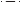 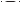 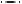 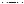 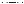 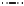 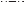 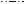 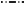 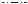 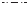 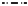 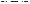 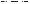 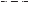 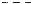 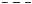 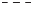 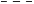 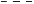 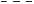 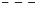 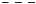 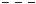 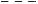 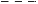 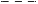 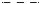 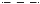 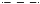 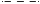 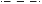 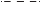 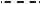 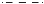 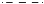 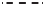 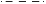 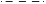 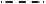 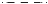 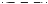 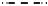 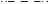 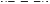 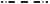 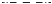 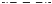 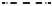 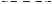 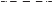 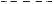 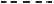 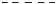 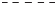 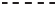 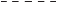 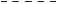 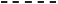 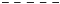 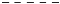 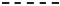 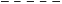 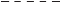 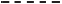 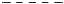 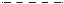 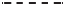 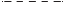 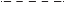 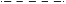 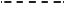 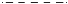 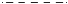 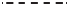 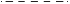 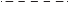 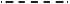 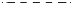 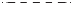 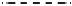 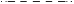 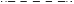 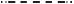 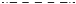 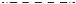 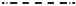 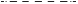 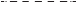 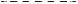 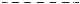 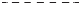 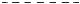 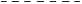 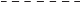 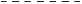 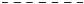 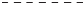 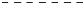 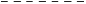 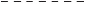 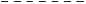 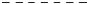 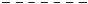 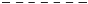 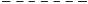 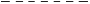 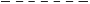 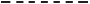 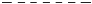 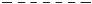 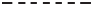 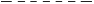 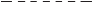 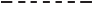 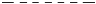 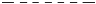 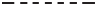 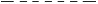 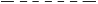 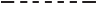 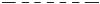 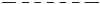 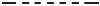 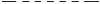 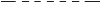 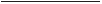 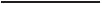 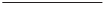 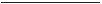 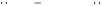 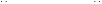 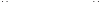 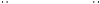 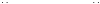 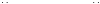 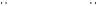 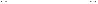 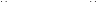 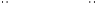 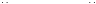 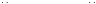 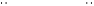 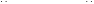 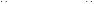 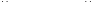 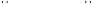 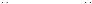 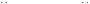 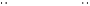 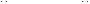 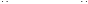 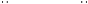 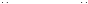 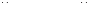 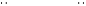 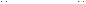 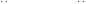 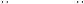 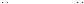 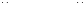 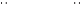 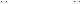 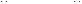 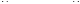 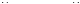 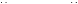 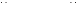 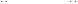 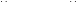 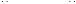 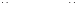 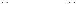 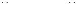 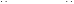 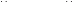 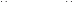 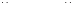 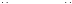 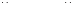 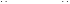 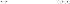 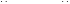 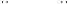 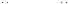 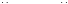 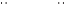 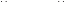 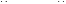 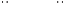 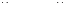 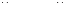 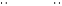 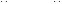 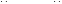 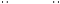 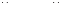 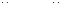 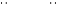 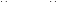 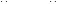 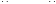 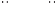 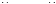 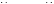 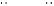 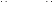 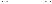 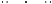 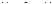 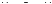 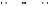 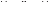 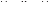 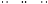 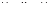 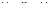 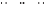 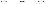 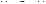 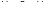 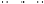 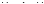 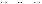 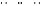 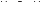 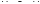 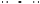 Dangerous for the environment 	:  Yes  Marine pollutant 	:  Yes   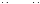 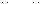 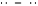 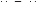 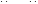 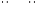 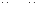 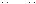 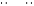 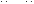 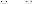 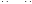 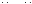 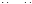 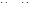 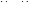 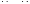 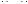 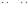 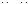 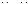 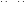 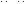 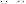 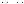 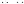 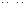 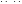 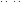 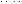 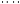 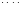 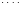 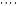 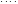 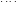 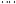 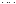 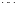 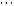 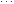 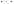 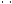 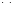 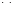 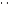 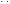 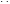 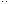 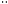 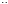 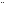 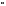 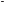 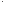 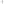 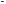 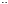 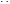 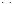 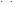 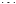 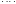 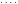 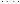 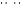 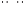 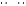 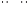 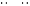 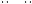 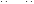 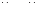 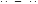 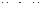 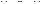 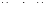 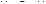 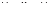 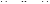 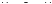 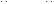 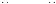 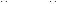 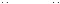 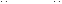 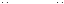 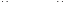 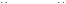 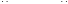 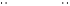 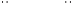 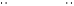 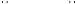 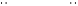 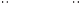 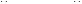 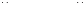 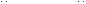 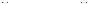 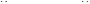 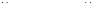 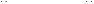 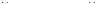 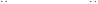 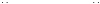 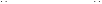 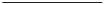 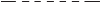 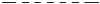 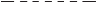 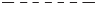 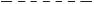 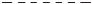 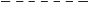 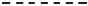 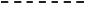 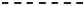 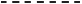 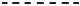 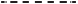 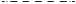 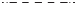 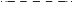 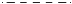 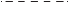 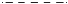 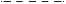 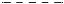 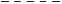 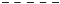 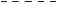 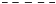 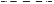 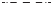 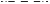 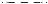 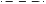 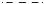 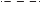 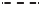 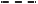 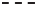 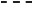 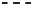 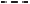 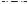 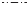 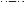 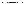 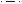 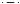 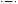 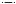 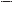 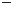 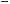 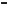 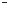 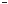 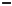 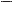 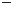 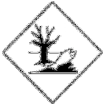 11/06/2021 	EN (English CAN) 	 	Page 6/7 Phenatol Green Neutral Tone Paper Developer Material Safety Data Sheet DOT Special Provisions (49 CFR 172.102) 	:  8 - A hazardous substance that is not a hazardous waste may be shipped under the shipping  description “Other regulated substances, liquid or solid, n.o.s.”, as appropriate. In addition, for  solid materials, special provision B54 applies.  146 - This description may be used for a material that poses a hazard to the environment but  does not meet the definition for a hazardous waste or a hazardous substance, as defined in  171.8 of this subchapter, or any hazard class as defined in Part 173 of this subchapter, if it is  designated as environmentally hazardous by the Competent Authority of the country of origin,  transit or destination.  335 - Mixtures of solids that are not subject to this subchapter and environmentally hazardous  liquids or solids may be classified as “Environmentally hazardous substances, solid, n.o.s,”  UN3077 and may be transported under this entry, provided there is no free liquid visible at the  
time the material is loaded or at the time the packaging or transport unit is closed. Each  transport unit must be leak-proof when used as bulk packaging.  A112 - Notwithstanding the quantity limits shown in Column (9A) and (9B) for this entry, the  
following IBCs are authorized for transportation aboard passenger and cargo-only aircraft. Each  IBC may not exceed a maximum net quantity of 1,000 kg:  a. Metal: 11A, 11B, 11N, 21A, 21B and 21N  b. Rigid plastics: 11H1, 11H2, 21H1 and 21H2  c. Composite with plastic inner receptacle: 11HZ1, 11HZ2, 21HZ1 and 21HZ2  d. Fiberboard: 11G  e. Wooden: 11C, 11D and 11F (with inner liners)  f. Flexible: 13H2, 13H3, 13H4, 13H5, 13L2, 13L3, 13L4, 13M1 and 13M2 (flexible IBCs must be  sift-proof and water resistant or must be fitted with a sift-proof and water resistant liner).  B54 - Open-top, sift-proof rail cars are also authorized.  IB8 - Authorized IBCs: Metal (11A, 11B, 11N, 21A, 21B, 21N, 31A, 31B and 31N); Rigid  plastics (11H1, 11H2, 21H1, 21H2, 31H1 and 31H2); Composite (11HZ1, 11HZ2, 21HZ1,  21HZ2, 31HZ1 and 31HZ2); Fiberboard (11G); Wooden (11C, 11D and 11F); Flexible (13H1,  13H2, 13H3, 13H4, 13H5, 13L1, 13L2, 13L3, 13L4, 13M1 or 13M2).  IP3 - Flexible IBCs must be sift-proof and water-resistant or must be fitted with a sift-proof and  
water-resistant liner.  N20 - A 5M1 multi-wall paper bag is authorized if transported in a closed transport vehicle.  T1 - 1.5 178.274(d)(2) Normal............. 178.275(d)(2)  TP33 - The portable tank instruction assigned for this substance applies for granular and  
powdered solids and for solids which are filled and discharged at temperatures above their  
melting point which are cooled and transported as a solid mass. Solid substances transported  or offered for transport above their melting point are authorized for transportation in portable  tanks conforming to the provisions of portable tank instruction T4 for solid substances of  packing group III or T7 for solid substances of packing group II, unless a tank with more  stringent requirements for minimum shell thickness, maximum allowable working pressure,  pressure-relief devices or bottom outlets are assigned in which case the more stringent tank  instruction and special provisions shall apply. Filling limits must be in accordance with portable  tank special provision TP3. Solids meeting the definition of an elevated temperature material  
must be transported in accordance with the applicable requirements of this subchapter.  DOT Packaging Exceptions (49 CFR 173.xxx) 	:  155  
DOT Quantity Limitations Passenger aircraft/rail  (49 CFR 173.27)  DOT Quantity Limitations Cargo aircraft only (49  CFR 175.75)  :  No limit  DOT Vessel Stowage Location 	:  A - The material may be stowed ‘‘on deck’’ or ‘‘under deck’’ on a cargo vessel and on a  passenger vessel.  Other information 	:  No supplementary information available.  SECTION 15: Regulatory information  Canadian National Regulations Phenatol Green Neutral Tone Paper Developer Not listed on the Canadian DSL (Domestic Substances List)  
Not listed on the Canadian IDL (Ingredient Disclosure List) SECTION 16: Other information Full text of H-phrases: 	 	H315 - Causes skin irritation.  
 	 	 	 	H319 - Causes serious eye irritation.  
 	 	 	 	H335 - May cause respiratory irritation. 11/06/2021 	EN (English CAN) 	 	Page 7/7 Information in this MSDS is from available published sources and is believed to be accurate. No warranty, express or implied, is made and Flic Film Inc assumes no liability resulting from the use of this MSDS. The user must determine suitability of this information for his application.  Name 	               Name 	               Product identifier     % w/ Sodium carbonate Sodium sulfite  Ascorbic acid Potassium bromide Phenidone (CAS-No.)       497-19-8  (CAS-No.)     7757-83-7  (CAS-No.)      5081-7      (CAS-No.)     7758-02-3  (CAS-No.)     2654-57-1  Sodium carbonate Sodium sulfite  Ascorbic acid Potassium bromide Phenidone (CAS-No.)       497-19-8  (CAS-No.)     7757-83-7  (CAS-No.)      5081-7      (CAS-No.)     7758-02-3  (CAS-No.)     2654-57-1     >50      >30      >10     >0.5     <1.0 Component 	 	 	Occupational Exposure Limits Component 	 	 	Occupational Exposure Limits Component 	 	 	Occupational Exposure Limits Sodium sulfite 	 	 	ACGIH TWA 5mg/m3 (8 hour) Sodium sulfite 	 	 	ACGIH TWA 5mg/m3 (8 hour) Sodium sulfite 	 	 	ACGIH TWA 5mg/m3 (8 hour) Sodium sulfite 	 	 	ACGIH TWA 5mg/m3 (8 hour) Sodium sulfite 	 	 	ACGIH TWA 5mg/m3 (8 hour) Sodium carbonate  	 	Not listed Sodium carbonate  	 	Not listed Sodium carbonate  	 	Not listed Sodium carbonate  	 	Not listed Sodium carbonate  	 	Not listed Ascorbic acid 	 	 	Not listed Ascorbic acid 	 	 	Not listed Ascorbic acid 	 	 	Not listed Ascorbic acid 	 	 	Not listed Ascorbic acid 	 	 	Not listed Potassium bromide    	 	Not listed Potassium bromide    	 	Not listed Potassium bromide    	 	Not listed Potassium bromide    	 	Not listed Potassium bromide    	 	Not listed Phenidone 	 	 	Not listed Phenidone 	 	 	Not listed Phenidone 	 	 	Not listed Phenidone 	 	 	Not listed Phenidone 	 	 	Not listed Phenatol Green Natural Tone Paper Developer (Toxicological data provided for sodium carbonate - greatest concentration) Phenatol Green Natural Tone Paper Developer (Toxicological data provided for sodium carbonate - greatest concentration) LD50 Oral     	 	 	  LD50 Oral     	 	 	  4,090 mg/kg (rat) 4,090 mg/kg (rat) LD50 Dermal   	                                              LD50 Dermal   	                                                 500 mg/kg (rabbit)       500 mg/kg (rabbit)    LC50 Inhalation 	 	 	  LC50 Inhalation 	 	 	  2,300 mg/m3/2H (rat) 2,300 mg/m3/2H (rat) SECTION 12: Ecological information 12.1. 	Toxicity C41 Developer - Part A mixture C41 Developer - Part A mixture Persistence and degradability   	  Persistence and degradability   	   The material is inorganic and not subject to biodegradation and not to persist in the environment.  The material is inorganic and not subject to biodegradation and not to persist in the environment. C41 Developer - Part A mixture C41 Developer - Part A mixture Bioaccumulative potential 	 	  Bioaccumulative potential 	 	   This material is believed not to bioaccumulate..  This material is believed not to bioaccumulate.. 